Orleans County Natural Resources Conservation District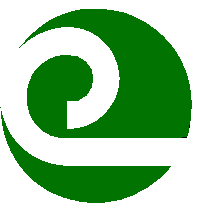 59 Waterfront Plaza Newport VT 05855Date: 10/25/2019SUBJECT:  PRESS RELEASE							FOR IMMEDIATE RELEASE: Advertisement in main paper CONTACT: Sarah Damsell
Contact Title: District Manager 
Organization: Orleans County Natural Resource Conservation District (OCNRCD)
Phone Number: 802-334-8325 x7008
Email Address: sarah.damsell@vt.nacdnet.netTitle: PETITIONS FOR BOARD OF SUPERVISORS FOR LOCAL CONSERVATION DISTRICT AVAILABLEThe State Natural Resources Conservation Council Chair, Rick Hopkins of East Montpelier, today announced the availability of nominating petitions for the statewide elections of District Supervisors in each of the fourteen Natural Resource Conservation Districts.Natural Resources Conservation Districts are local subdivisions of state government established under the state's Soil Conservation Act to cooperate with landowners and municipalities in applying conservation practices to the land.  Conservation Districts sponsor and coordinate educational, technical and financial assistance to address water quality and the conservation of natural resources.  Conservation Districts offer a unique and powerful vehicle for citizens to become involved with local conservation work and establish programs that protect the environment.  Please visit https://www.vacd.org/conservation-districts/orleans-county/ for more information about your local Conservation District.To have your name placed on the November 26, 2019 election ballot for the office of District supervisor, a person must have a minimum of twenty five (25) signatures on nominating petitions.  Anyone owning land and residing within a District may run for office of Conservation District Supervisor, or sign a nominating petition.  Supervisors for each Conservation District board are elected for a term of five (5) years beginning January 1, 2020.  The deadline for submitting nominating petitions to your local Conservation District office is November 12, 2019.Nominating petitions and additional information may be obtained by contacting your local Orleans County Conservation District manager Sarah Damsell at 802-334-6090 x7008 or the NRCC Administrator at 802-424-3149.